Работен лист  час 27 : Прости супстанци, соединенија и смеси(овие ќе треба да се исечат)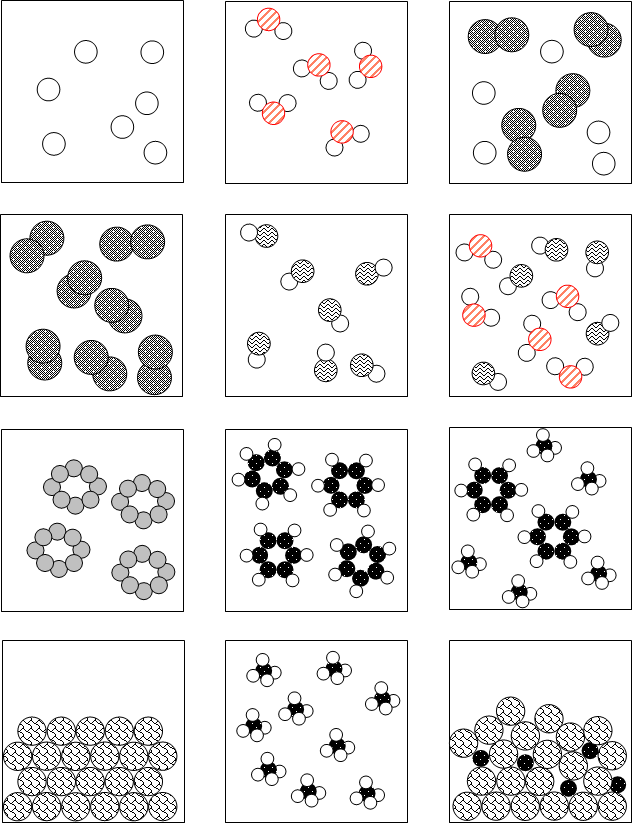 